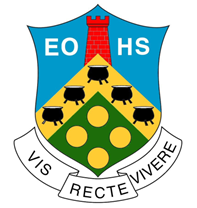 Level 2 HistoryCourse Booklet2015WelcomeWelcome to  Level 2 History for 2015. We hope your year with us will be an enjoyable and successful one.This course will cover a broad range of topics to suit everyone.  This year will be a very interesting one as we are hoping to expand our horizons and education outside the classroom will be one of our goals.  Students will be given every opportunity to develop their individual skills and learn new skills that will help them later in life.  I believe our courses reflect the interests of students, school and community and encourage the pursual of further study of History, at higher levels.I am committed to teaching, and enjoy being in the teaching environment, gaining great personal satisfaction from the achievements of you – the students. I am willing to give extra time to those students who show real commitment, helping them to achieve their goals. Miss Megan WebbActing HOD Social SciencesIntroduction to Level 2 HistoryCredits: 23 (14 internal, 9 External)Leads onto: Level 3 History Level Two History looks at different topics both global and local, teaches different perspectives and how to conduct a comprehensive research. History is a great subject to have when going into humanities study at a Tertiary level and can lead to careers such as a: Lawyer, Teacher, Politician, Curator, Historian, Reporter, Journalist.Course of Study World HistoryField Trip: Trip to Dunedin to the Early Settler’s Museum for Internal 2.1 and 2.2 in Term 2. AND Trip to Vietnam in late Term 1!!!!!!Pre-requisite:  Dedication in Level 1 HistoryMiss WebbImportant InformationAUTHENTICITY In situations where work submitted for assessment has been worked on over a period of time, where direct supervision of the teacher is not assured, students will be required to complete and sign a cover sheet which states that work submitted is entirely their own.  Teachers will need to be satisfied that they have seen the work in progress over a period of time.  Students unable to satisfy this requirement and who submit work at the last minute may well find that it will not be accepted because of authenticity issues.RESUBMISSIONS AND RE-ASSESSMENT OPPORTUNITIESResubmissions will be offered when students have tried very hard and come close to achieving, or achieving with Merit or Excellence. They will only be given limited time in which to raise the standard of work and resubmit. Normally only 2-3 days. Reassessment opportunities are only offered in very rare occasions where outside influences mean a student cannot meet the deadline of the initial assessment. They will also happen at the end of the year. A Reassessment opportunity means the student has to pick an entirely different topic than the one covered in class. It is not a recommended course of action.Where students have had adequate opportunity to complete work by the due date, and fail to hand work in, they will receive a NOT ACHIEVED grade.  No further assessment opportunity will be offered if the student has not put in the required effort to complete the task in the first instance.Where work is not submitted by a student, the teacher will inform the Senior Dean and contact will be made with caregivers.  At a senior level this will usually be in the form of a letter.EXTENSIONSWhere a student, for very good reason, knows they will be unable to complete an assessment by the due date, they may be able to apply for an extension.  Any application is to be made in writing using the appropriate form available from your teacher.  This application must be made at least 3 days before the due date and the decision on this will be up to the discretion of the classroom teacher.  Only one extension will be given.    I am very strict on deadlines, if you do not meet a deadline and fail to fill in an extension form, you will receive a Not Achieved Grade. However, I am at liberty to push a deadline out if I find the whole class is struggling to meet it.APPEAL OF RESULTS A student has the right to lodge an appeal of an assessment related decision within seven school days of the assessment related decision being returned.   Where a student disagrees with the assessment grade given, they should initially discuss this with the teacher.  If no agreement can be reached they should lodge a formal appeal with the Senior Dean.  This is to be done using the official appeal form, available from the Deputy Principal.  Any work where whiteout or pencil has been used will not be reconsidered under an appeal.  Extensions must be applied for at least 3 days before the due date.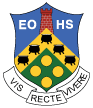 East Otago High School      Senior Assessment  EXTENSION ApplicationReason for applying for extension:  Students sign:  					   Parent/Caregiver sign:  				Date Application was received:  			   New due date:  				This application must first be handed to your teacher at least 3 days prior to the due date.	Important NoticeAuthentication sheetEast Otago High SchoolNCEA Level One / two HistoryName.........................................................Form............History Teacher...................................In Year 11 (Level 1) History this year there will be Three assessment activities that contribute credits towards the National Certificate of Educational Achievement (NCEA). The work I hand in for these assessments must be my own. I understand that if I am found to have submitted work that is not my own, I will receive no grade for that assessment.I have read the statement above and understand that the work I hand in for assessment purposes must be my own.Student Signature..................................................Parent/Caregiver Signature...................................Date...........................My Goals for 2015:Think carefully about your goals in this subject, whether or not you want to achieve a subject endorsement? Whether or not you want to achieve Excellence grades and how many and in what Achievement Standards.Year Planner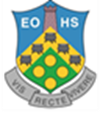 East Otago High School12 History Assessment Statement 2015Achievement StandardAssessmentAS 91229  (2.1)Carry out an inquiry of an historical event or place that is of significance to New Zealanders.Internal4 creditsAS 91230 (2.2)Examine an historical event, or place, of significance to New Zealanders.Internal5 creditsAS 91231 (2.3)Examine sources of an historical event that is of significance to New Zealanders.External4 creditsAS 91232 (2.4)Interpret different perspectives of people in an historical event that is of significance to New Zealanders.Internal5 creditsAS 91233 (2.5)Examine causes and consequences of a significant historical event.External5 creditsStudents name:  Subject:                                                        Teacher:   Assessment Title:                                                                           Due Date:Teachers Comments:								           							Teacher Signature::Week 1Week 2Week 3Week 4Week 4Week 5Week 6Week 7Week 8Week 9Week 10Week 11Week 12Term 1Introductionto thecourse The Vietnam War and NZExternal – Can be used to answer 1.5, 1.6, 2.5 and 2.6 Achievement StandardsThe Vietnam War and NZExternal – Can be used to answer 1.5, 1.6, 2.5 and 2.6 Achievement StandardsThe Vietnam War and NZExternal – Can be used to answer 1.5, 1.6, 2.5 and 2.6 Achievement StandardsThe Vietnam War and NZExternal – Can be used to answer 1.5, 1.6, 2.5 and 2.6 Achievement StandardsThe Vietnam War and NZExternal – Can be used to answer 1.5, 1.6, 2.5 and 2.6 Achievement StandardsThe Vietnam War and NZExternal – Can be used to answer 1.5, 1.6, 2.5 and 2.6 Achievement StandardsThe Vietnam War and NZExternal – Can be used to answer 1.5, 1.6, 2.5 and 2.6 Achievement StandardsThe Vietnam War and NZExternal – Can be used to answer 1.5, 1.6, 2.5 and 2.6 Achievement StandardsThe Vietnam War and NZExternal – Can be used to answer 1.5, 1.6, 2.5 and 2.6 Achievement StandardsPerspectives on NZ soldiers of VietnamInternal – used to answer 1.4 and 2.4Perspectives on NZ soldiers of VietnamInternal – used to answer 1.4 and 2.4Vietnam Trip!!!Term 2Research on a 20th Century NZ event - ContInternal – used to answer 1.1, 1.2 and 2.1, 2.2Research on a 20th Century NZ event - ContInternal – used to answer 1.1, 1.2 and 2.1, 2.2Research on a 20th Century NZ event - ContInternal – used to answer 1.1, 1.2 and 2.1, 2.2Research on a 20th Century NZ event - ContInternal – used to answer 1.1, 1.2 and 2.1, 2.2Research on a 20th Century NZ event - ContInternal – used to answer 1.1, 1.2 and 2.1, 2.2Research on a 20th Century NZ event - ContInternal – used to answer 1.1, 1.2 and 2.1, 2.2Research on a 20th Century NZ event - ContInternal – used to answer 1.1, 1.2 and 2.1, 2.2Nazi Germany and The HolocaustExternal – Can be used to answer 1.5, 1.6, 2.5 and 2.6 Achievement StandardsNazi Germany and The HolocaustExternal – Can be used to answer 1.5, 1.6, 2.5 and 2.6 Achievement StandardsNazi Germany and The HolocaustExternal – Can be used to answer 1.5, 1.6, 2.5 and 2.6 Achievement StandardsNazi Germany and The HolocaustExternal – Can be used to answer 1.5, 1.6, 2.5 and 2.6 Achievement StandardsTerm 3Nazi Germany and the Holocaust - contExternal - Can be used to answer 1.5, 1.6, 2.5 and 2.6 Achievement StandardsNazi Germany and the Holocaust - contExternal - Can be used to answer 1.5, 1.6, 2.5 and 2.6 Achievement StandardsNazi Germany and the Holocaust - contExternal - Can be used to answer 1.5, 1.6, 2.5 and 2.6 Achievement StandardsNazi Germany and the Holocaust - contExternal - Can be used to answer 1.5, 1.6, 2.5 and 2.6 Achievement StandardsThe Cold War Era and NZExternal – Can be used to answer 1.5, 1.6, 2.5 and 2.6 Achievement StandardsThe Cold War Era and NZExternal – Can be used to answer 1.5, 1.6, 2.5 and 2.6 Achievement StandardsThe Cold War Era and NZExternal – Can be used to answer 1.5, 1.6, 2.5 and 2.6 Achievement StandardsThe Cold War Era and NZExternal – Can be used to answer 1.5, 1.6, 2.5 and 2.6 Achievement StandardsThe Cold War Era and NZExternal – Can be used to answer 1.5, 1.6, 2.5 and 2.6 Achievement StandardsThe Cold War Era and NZExternal – Can be used to answer 1.5, 1.6, 2.5 and 2.6 Achievement StandardsTerm 4The Cold War Era and NZ – contExternal – Can be used to answer 1.5, 1.6, 2.5 and 2.6 Achievement StandardsThe Cold War Era and NZ – contExternal – Can be used to answer 1.5, 1.6, 2.5 and 2.6 Achievement StandardsThe Cold War Era and NZ – contExternal – Can be used to answer 1.5, 1.6, 2.5 and 2.6 Achievement StandardsRevisionNZQA EXAMSNZQA EXAMSNZQA EXAMSNZQA EXAMSNZQA EXAMSNZQA EXAMSStandard NumberVersionLevelCreditsFull TitleMethod of AssessmentAssessment Opportunities OfferedApproximate DateGrade Teacher Signature91229124Carry out an inquiry of an historical event or place that is of significance to New Zealanders.Internal1Beginning of Term 291230125Examine an historical event, or place, of significance to New Zealanders.Internal1Beginning of Term 291231124Examine sources of an historical event that is of significance to New Zealanders.External0Mid Year Exam91232125Interpret different perspectives of people in an historical event that is of significance to New Zealanders.Internal1Mid Term 391233125Examine causes and consequences of a significant historical event.External0Mid Year Exam91234125Examine how a significant historical event affected New Zealand society.External0Mid Year Exam